                          ____________________________________________________________________________________________________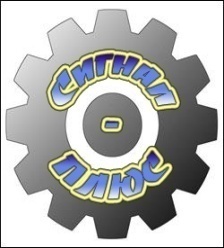  429950,Чувашская Республика, г. Новочебоксарск,  ул. Промышленная, 69                    ИНН- 2124020490, КПП- 212401001    Тел. (8352) 73-70-73, 75-60-10,           E-mail: signalplus@inbox.ru .Р/сч. 40702810075040101126 в Чувашском отд. №8613                 Сбербанка России г.Чебоксары к/с 30101810300000000609, БИК 049706609___________________________________________________________________________________« 1 »  декабря   2021 г.                                                      Уважаемые господа!                   Предприятие ООО «Сигнал-Плюс» г. Новочебоксарск предлагает Вашему вниманию рассмотреть возможность поставки продукции собственного производства:                        Оповещатель                                                                   Сирена         охранный звуковой МЗМ-1                                              сигнальная  СС-1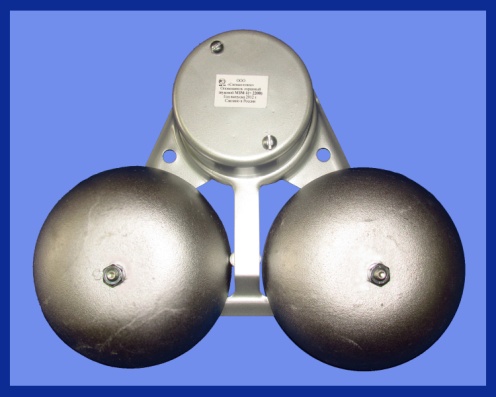 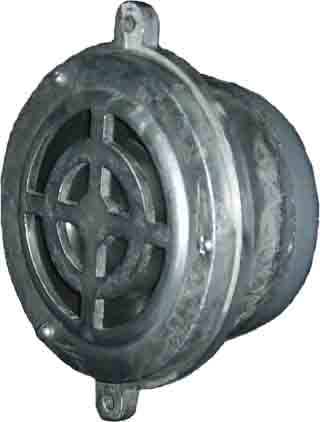              Скидки оптовикам:             МЗМ-1:           При единовременном заказе более  50  ед. продукции  – скидка  15%                                      При единовременном заказе более 150 ед. продукции  – скидка  17%              СС-1:               При единовременном заказе более  16  ед. продукции  – скидка  15%                                      При единовременном заказе более 160 ед. продукции  – скидка  17%     Минимальный сумма заказа – 5000 руб.                                       Доставка продукции: До терминалов ТК«ПЭК»,ТК«Энергия» и ТК «Деловые линии» - бесплатно    Другие транспортные компании – доставка до терминала г.Чебоксары – 500 руб.    Форма оплаты: предоплата.     Контактные телефоны : (8352) 73-70-73, 75-60-10, моб.48-70-78, 44-49-28    Заявки направляйте по тел: (8352) 75-60-10, 73-70-73  или E-mail: signalplus@inbox.ruНадеемся на взаимовыгодное сотрудничество!НаименованиеРод токаНапряжениеРозничная цена с  НДС 20%Скидка15%Скидка17%Оповещатель охранный звуковойМЗМ-1Переменный220V738,00 руб.627,30 р.612,54 р.Оповещатель охранный звуковойМЗМ-1Переменный380V,127V,110V,36V,24V,12V792,00 руб.673,20 р.657,36 р.Оповещатель охранный звуковойМЗМ-1Постоянный220V,127V,110V,36V,24V,12V840,00 руб.714,00 р.697,20 р.Сирена сигнальнаяСС-1 (силумин)Переменный220V, 380V,127V,110V,36V,24V,12V692,40 руб.588,54 р.574,50 р.